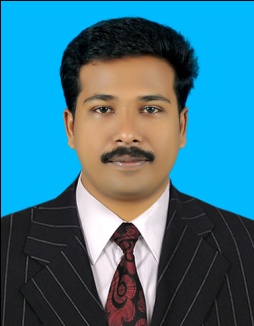 CURRICULUM VITAENISHAD Email Id: NISHAD.373887@2freemail.com To work in an organization where there is exclusive environment, healthy competition and ample prospects of professional growth. Where I am exposed to all types of work fields, can enhance my knowledge and broaden my experience to the maximum. In short I just want to be the active part of development.Fast learner willing to shoulder challenges and responsibilities.Maintain confidentiality while handling departmental related activities.Analytical thinking, planning.Problem analysis, use of judgment and ability to solve problems efficiently.Strong verbal and personal communication skills.Self motivated, initiative, high level of energy.Successfully completed Post Graduate Diploma in Management with Marketing and Logistics from AICT 2011Successfully completed Bachelor of Communicative English from University of Kerala in the year 2007Certification in Digital Marketing DCA (Diploma in computer Application) From Rajiv Gandhi Foundation.Diploma in Animation (AAASP) ( Graphic Designing with Advertisement) Designation: Business Development Manager
Company Name: Supreme Food Industries, Kerala
Duration: November 2015 – April 2017Role:Job Profile:-Promotional activities & coordinating events for the new products released in the marketTracking daily, weekly and monthly sales and category performance to ensure achievement of assigned targets.work closely with the Team Leaders and members to help achieve the assigned short and long term Target of the companyResponsible for maintaining stock levels in the SKU and manage issues relating to stock rotation and customer serviceTake necessary action and planning accordingly after supervision of store and Retail outlet.Review & monitoring individual performance of each sales representativeDesignation: Area Sales Manager
Company Name: Ashique Enterprises (THAI GROUP)- Kollam, Kerala, India
Duration: January 2014 - November 2015
Role:Review & monitoring individual performance of each sales representativeTerritory planning activities Created and provided presentations internallyHandling sales to increase the volumeDesignation: Sales Manager
Company Name: Vettooran Natura, Trivandrum, Kerala, India
Duration: June 2011 - December 2013
Role:Handling of all customer related queries and sourcing of suppliersEducate sales Team in sales techniques and methods, product knowledge, territory and company policies.Created and provided presentations internallyPromotional activities & coordinating events for the new products released in the market.Knowledge of different accounting software’s like Tally, Peachtree, Daceasy.Aware of all work related to MS Office applicationsAdobe Photoshop, Adobe illustrator, Corel Draw, 3ds Studio Max, Adobe InDesign, Adobe Premier, Adobe After Effects, Adobe Dream weaver, Adobe Light Room, Adobe Flash, HTMLDigital MarketingReading, Travelling, Listening Songs & InternetPassport Expiry	:	22/02/2027	Date of birth		:	11/06/1986Gender		:	MaleNationality		:	IndianVisa Status		: 	Visit VisaVisa Expiry Date	:	08/01/2018Languages Known	:	English, Hindi and MalayalamI hereby declare that the above particulars filled in by me are correct and true to the best of my Knowledge and belief.ObjectiveKey SkillsEducationWork SummaryComputer SkillsAreas of InterestPersonal Details